СОБРАНИЕ ПРЕДСТАВИТЕЛЕЙ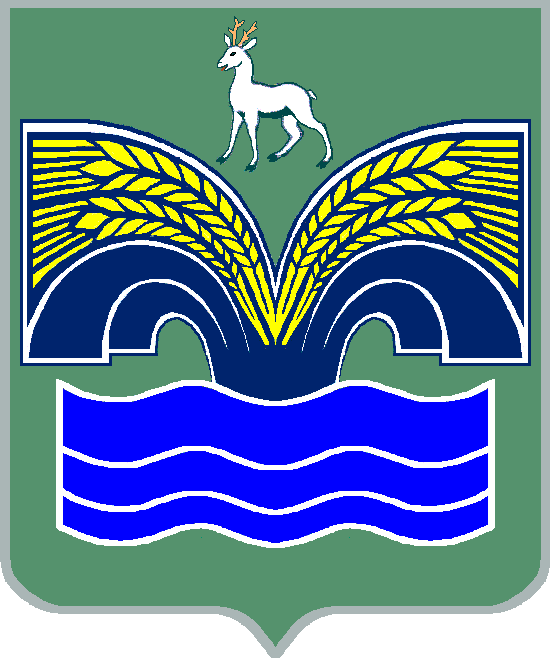 СЕЛЬСКОГО ПОСЕЛЕНИЯ ХИЛКОВО МУНИЦИПАЛЬНОГО РАЙОНА КРАСНОЯРСКИЙСАМАРСКОЙ ОБЛАСТИТРЕТЬЕГО  СОЗЫВАРЕШЕНИЕот 20 декабря 2017 года № 53«О Местных нормативах градостроительного проектирования сельского поселения Хилково муниципального района Красноярский Самарской области»принято Собранием Представителейсельского поселения Хилковомуниципального района Красноярский          В соответствии со статьями 8, 29.4 Градостроительного кодекса Российской Федерации, Федерального закона Российской Федерации № 131- ФЗ от 06.10.2003 г. «Об общих принципах организации местного самоуправления в Российской Федерации, Законом Самарской области от 12.07.2006г. № 90-ГД «О градостроительной деятельности на территории Самарской области», Уставом сельского поселения Хилково муниципального района Красноярский,Собрание представителей сельского поселения Хилково муниципального района КрасноярскийРЕШИЛО:Утвердить Местные нормативы градостроительного проектирования сельского поселения Хилково муниципального района Красноярский Самарской области согласно приложению, к настоящему решению.Опубликовать настоящее Решение в газете «Красноярский вестник».Настоящее Решение вступает в силу со дня его официального опубликования.Председатель Собрания Представителейсельского поселения Хилковомуниципального района Красноярский                                                    Х.АхметовГлава сельского поселения Хилковомуниципального района Красноярский                                                    О.Ю.Долгов                                                                                                                         Приложение                        к решению Собрания Представителей сельского поселения Хилково муниципального района Красноярский№ 53 от 20.12.2017г.Нормативы градостроительного проектирования 
сельского поселения Хилково муниципального района Красноярский Самарской области1. Общие положения1.1. Настоящие нормативы градостроительного проектирования сельского поселения Хилково муниципального района Красноярский Самарской области (далее также –местные нормативы) разработаны в соответствии с положениями статей 29.1 – 29.3 Градостроительного кодекса Российской Федерации, Законом Самарской области от 12 июля 2006 года № 90-ГД «О градостроительной деятельности на территории Самарской области» и устанавливают:совокупность расчетных показателей минимально допустимого уровня обеспеченности объектами местного значения сельского поселения, объектами благоустройства территории, иными объектами местного значения сельского поселения и расчетных показателей максимально допустимого уровня территориальной доступности таких объектов для населения сельского поселения Хилково муниципального района Красноярский.1.2. Настоящие местные нормативы включают в себя:основную часть (расчетные показатели, указанные во втором абзаце пункта 1.1 настоящих местных нормативов);материалы по обоснованию расчетных показателей, содержащихся в основной части местных нормативов;правила и область применения расчетных показателей, содержащихся в основной части местных нормативов.2. Предельные значения расчетных показателей 
минимально допустимого уровня обеспеченности объектами местного значения сельского поселения Хилково муниципального района Красноярский Самарской области и предельные значения расчетных показателей максимально допустимого уровня территориальной доступности таких объектов для населения сельского поселения Хилково муниципального района Красноярский Самарской области3. Правила и область применения 
расчетных показателей, содержащихся в основной части 
местных нормативов градостроительного проектирования сельского поселения Хилково муниципального района Красноярский Самарской области1. Расчетные показатели минимально допустимого уровня обеспеченности объектами местного значения сельского поселения Хилково муниципального района Красноярский Самарской области и расчетные показатели максимально допустимого уровня территориальной доступности таких объектов для населения сельского поселения Хилково муниципального района Красноярский Самарской области, установленные местными нормативами, применяются при подготовке:1) местных нормативов градостроительного проектирования;2) документов территориального планирования муниципальных образований, документации по планировке территории в случаях:отсутствия утвержденных местных нормативов градостроительного проектирования;противоречия расчетных показателей, установленных местными нормативами градостроительного проектирования, предельным значениям соответствующих расчетных показателей, установленных региональными нормативами.2. Области применения предельных значений конкретных расчетных показателей, указанных в пункте 1 настоящих правил, приведены в таблице 2.Таблица 2. Области применения предельных значений расчетных показателей, 
установленных региональными нормативами градостроительного проектирования Самарской области, 
для объектов местного значенияПринятые сокращения:МНГП м.р. – местные нормативы градостроительного проектирования муниципального района Красноярский Самарской областиМНГП с.п. – местные нормативы градостроительного проектирования сельских поселений муниципального района КрасноярскийСамарской областиСТП м.р. – схема территориального планирования муниципального района Красноярский Самарской областиДПТ – документация по планировке территории№ п/пНаименование вида объекта местного значенияПредельные значения расчетных показателей минимально допустимого уровня обеспеченностиПредельные значения расчетных показателей минимально допустимого уровня обеспеченностиПредельные значения расчетных показателей минимально допустимого уровня обеспеченностиПредельные значения расчетных показателей минимально допустимого уровня обеспеченностиПредельные значения расчетных показателей минимально допустимого уровня обеспеченностиПредельные значения расчетных показателей минимально допустимого уровня обеспеченностиПредельные значения расчетных показателей минимально допустимого уровня обеспеченностиПредельные значения расчетных показателей минимально допустимого уровня обеспеченностиПредельные значения расчетных показателей минимально допустимого уровня обеспеченностиПредельные значения расчетных показателей минимально допустимого уровня обеспеченностиПредельные значения расчетных показателей максимально допустимого уровня территориальной доступностиПредельные значения расчетных показателей максимально допустимого уровня территориальной доступностиПредельные значения расчетных показателей максимально допустимого уровня территориальной доступности№ п/пНаименование вида объекта местного значенияединица измерениязначение показателязначение показателязначение показателязначение показателязначение показателязначение показателязначение показателязначение показателязначение показателявид доступности, единица измерениязначение показателязначение показателяОбъекты в области образованияОбъекты в области образованияОбъекты в области образованияОбъекты в области образованияОбъекты в области образованияОбъекты в области образованияОбъекты в области образованияОбъекты в области образованияОбъекты в области образованияОбъекты в области образованияОбъекты в области образованияОбъекты в области образованияОбъекты в области образованияОбъекты в области образованияОбъекты в области образованияОбщеобразовательные организацииколичество учащихся на 1 тысячу человек110110110110110110110110110пешеходная доступность, метрыв сельских населенных пунктах:в сельских населенных пунктах:Общеобразовательные организацииколичество учащихся на 1 тысячу человек110110110110110110110110110пешеходная доступность, метрыдля учащихся I ступени обучениядля учащихся II и III ступени обученияОбщеобразовательные организацииколичество учащихся на 1 тысячу человек110110110110110110110110110пешеходная доступность, метры2 0004 000Общеобразовательные организацииколичество учащихся на 1 тысячу человек110110110110110110110110110пешеходная доступность, метрыв сельских населенных пунктах*:в сельских населенных пунктах*:Общеобразовательные организацииколичество учащихся на 1 тысячу человек110110110110110110110110110пешеходная доступность, метрыдля учащихся I ступени обучениядля учащихся II и III ступени обученияОбщеобразовательные организацииколичество учащихся на 1 тысячу человек110110110110110110110110110пешеходная доступность, метры1530**Общеобразовательные организацииколичество учащихся на 1 тысячу человек110110110110110110110110110Примечания:* Транспортному обслуживанию подлежат учащиеся общеобразовательных организаций, расположенных в сельских населенных пунктах, проживающие на расстоянии свыше 1 км от учреждения. Подвоз учащихся осуществляется на транспорте, предназначенном для перевозки детей. Предельный пешеходный подход учащихся к месту сбора на остановке должен быть не более 500 м.** Транспортная доступность учащихся II и III ступени обучения не должна превышать 15 км.Примечания:* Транспортному обслуживанию подлежат учащиеся общеобразовательных организаций, расположенных в сельских населенных пунктах, проживающие на расстоянии свыше 1 км от учреждения. Подвоз учащихся осуществляется на транспорте, предназначенном для перевозки детей. Предельный пешеходный подход учащихся к месту сбора на остановке должен быть не более 500 м.** Транспортная доступность учащихся II и III ступени обучения не должна превышать 15 км.Примечания:* Транспортному обслуживанию подлежат учащиеся общеобразовательных организаций, расположенных в сельских населенных пунктах, проживающие на расстоянии свыше 1 км от учреждения. Подвоз учащихся осуществляется на транспорте, предназначенном для перевозки детей. Предельный пешеходный подход учащихся к месту сбора на остановке должен быть не более 500 м.** Транспортная доступность учащихся II и III ступени обучения не должна превышать 15 км.Объекты в области физической культуры и массового спортаОбъекты в области физической культуры и массового спортаОбъекты в области физической культуры и массового спортаОбъекты в области физической культуры и массового спортаОбъекты в области физической культуры и массового спортаОбъекты в области физической культуры и массового спортаОбъекты в области физической культуры и массового спортаОбъекты в области физической культуры и массового спортаОбъекты в области физической культуры и массового спортаОбъекты в области физической культуры и массового спортаОбъекты в области физической культуры и массового спортаОбъекты в области физической культуры и массового спортаОбъекты в области физической культуры и массового спортаОбъекты в области физической культуры и массового спортаОбъекты в области физической культуры и массового спортаФизкультурно-спортивные залыквадратные метры общей площади пола на 1 тысячу человек350350350350350350350350350транспортная доступность, минуты2020Плоскостные физкультурно-спортивные сооруженияквадратные метры на 1 тысячу человек200020002000200020002000200020002000пешеходная доступность, метры1 0001 000Объекты в области библиотечного обслуживанияОбъекты в области библиотечного обслуживанияОбъекты в области библиотечного обслуживанияОбъекты в области библиотечного обслуживанияОбъекты в области библиотечного обслуживанияОбъекты в области библиотечного обслуживанияОбъекты в области библиотечного обслуживанияОбъекты в области библиотечного обслуживанияОбъекты в области библиотечного обслуживанияОбъекты в области библиотечного обслуживанияОбъекты в области библиотечного обслуживанияОбъекты в области библиотечного обслуживанияОбъекты в области библиотечного обслуживанияОбъекты в области библиотечного обслуживанияОбъекты в области библиотечного обслуживанияОбщедоступные библиотеки сельских поселения (сельские массовые библиотеки)количество объектовв населенных пунктах, являющихся административными центрами сельских поселений, с числом жителей свыше 1 тысячи человекв населенных пунктах, являющихся административными центрами сельских поселений, с числом жителей свыше 1 тысячи человекв населенных пунктах, являющихся административными центрами сельских поселений, с числом жителей свыше 1 тысячи человекв населенных пунктах, являющихся административными центрами сельских поселений, с числом жителей свыше 1 тысячи человекв населенных пунктах, являющихся административными центрами сельских поселений, с числом жителей свыше 1 тысячи человекв населенных пунктах, являющихся административными центрами сельских поселений, с числом жителей свыше 1 тысячи человек1 на каждую 1 тысячу населения1 на каждую 1 тысячу населения1 на каждую 1 тысячу населениятранспортная доступность, минуты3030Общедоступные библиотеки сельских поселения (сельские массовые библиотеки)количество объектовв населенных пунктах, являющихся административными центрами сельских поселений, с числом жителей от 500 человек до 1 тысячи человекв населенных пунктах, являющихся административными центрами сельских поселений, с числом жителей от 500 человек до 1 тысячи человекв населенных пунктах, являющихся административными центрами сельских поселений, с числом жителей от 500 человек до 1 тысячи человекв населенных пунктах, являющихся административными центрами сельских поселений, с числом жителей от 500 человек до 1 тысячи человекв населенных пунктах, являющихся административными центрами сельских поселений, с числом жителей от 500 человек до 1 тысячи человекв населенных пунктах, являющихся административными центрами сельских поселений, с числом жителей от 500 человек до 1 тысячи человек1 с филиалом в данном населенном пункте1 с филиалом в данном населенном пункте1 с филиалом в данном населенном пунктетранспортная доступность, минуты3030Общедоступные библиотеки сельских поселения (сельские массовые библиотеки)количество объектовв населенных пунктах, являющихся административными центрами сельских поселений, с числом жителей до 500 человекв населенных пунктах, являющихся административными центрами сельских поселений, с числом жителей до 500 человекв населенных пунктах, являющихся административными центрами сельских поселений, с числом жителей до 500 человекв населенных пунктах, являющихся административными центрами сельских поселений, с числом жителей до 500 человекв населенных пунктах, являющихся административными центрами сельских поселений, с числом жителей до 500 человекв населенных пунктах, являющихся административными центрами сельских поселений, с числом жителей до 500 человек111транспортная доступность, минуты3030Общедоступные библиотеки сельских поселения (сельские массовые библиотеки)количество объектовв населенных пунктах сельских поселений с числом жителей более 500 человек, расположенных на расстоянии более 5 км от административного центра поселенияв населенных пунктах сельских поселений с числом жителей более 500 человек, расположенных на расстоянии более 5 км от административного центра поселенияв населенных пунктах сельских поселений с числом жителей более 500 человек, расположенных на расстоянии более 5 км от административного центра поселенияв населенных пунктах сельских поселений с числом жителей более 500 человек, расположенных на расстоянии более 5 км от административного центра поселенияв населенных пунктах сельских поселений с числом жителей более 500 человек, расположенных на расстоянии более 5 км от административного центра поселенияв населенных пунктах сельских поселений с числом жителей более 500 человек, расположенных на расстоянии более 5 км от административного центра поселения1 филиал1 филиал1 филиалтранспортная доступность, минуты3030Общедоступные библиотеки сельских поселения (сельские массовые библиотеки)количество объектовв населенных пунктах сельских поселений с числом жителей до 500 человек, расположенных на расстоянии до 5 км от административного центра поселенияв населенных пунктах сельских поселений с числом жителей до 500 человек, расположенных на расстоянии до 5 км от административного центра поселенияв населенных пунктах сельских поселений с числом жителей до 500 человек, расположенных на расстоянии до 5 км от административного центра поселенияв населенных пунктах сельских поселений с числом жителей до 500 человек, расположенных на расстоянии до 5 км от административного центра поселенияв населенных пунктах сельских поселений с числом жителей до 500 человек, расположенных на расстоянии до 5 км от административного центра поселенияв населенных пунктах сельских поселений с числом жителей до 500 человек, расположенных на расстоянии до 5 км от административного центра поселения1 отдел вне стационарного обслуживания1 отдел вне стационарного обслуживания1 отдел вне стационарного обслуживаниятранспортная доступность, минуты3030Общедоступные библиотеки сельских поселения (сельские массовые библиотеки)количество единиц хранения, количество читательских мест на 1 тысячу человекпри населении, тысяч человекколичество единиц хранения в тысячахколичество единиц хранения в тысячахколичество единиц хранения в тысячахколичество единиц хранения в тысячахколичество единиц хранения в тысячахколичество читательских местколичество читательских местколичество читательских месттранспортная доступность, минуты3030Общедоступные библиотеки сельских поселения (сельские массовые библиотеки)количество единиц хранения, количество читательских мест на 1 тысячу человексвыше 1 до 26-7,56-7,56-7,56-7,56-7,55-65-65-6транспортная доступность, минуты3030Общедоступные библиотеки сельских поселения (сельские массовые библиотеки)количество единиц хранения, количество читательских мест на 1 тысячу человексвыше 2 до 55-65-65-65-65-64-54-54-5транспортная доступность, минуты3030Общедоступные библиотеки сельских поселения (сельские массовые библиотеки)количество единиц хранения, количество читательских мест на 1 тысячу человексвыше 5 до 104,5-54,5-54,5-54,5-54,5-53-43-43-4транспортная доступность, минуты3030Общедоступные библиотеки сельских поселения (сельские массовые библиотеки)количество единиц хранения, количество читательских мест на 1 тысячу человекПримечания:1. Дополнительно в центральной библиотеке сельского поселения на 1 тысячу человек: 4,5-5 тысячи единиц хранения, 3-4 читательских места.Примечания:1. Дополнительно в центральной библиотеке сельского поселения на 1 тысячу человек: 4,5-5 тысячи единиц хранения, 3-4 читательских места.Примечания:1. Дополнительно в центральной библиотеке сельского поселения на 1 тысячу человек: 4,5-5 тысячи единиц хранения, 3-4 читательских места.Примечания:1. Дополнительно в центральной библиотеке сельского поселения на 1 тысячу человек: 4,5-5 тысячи единиц хранения, 3-4 читательских места.Примечания:1. Дополнительно в центральной библиотеке сельского поселения на 1 тысячу человек: 4,5-5 тысячи единиц хранения, 3-4 читательских места.Примечания:1. Дополнительно в центральной библиотеке сельского поселения на 1 тысячу человек: 4,5-5 тысячи единиц хранения, 3-4 читательских места.Примечания:1. Дополнительно в центральной библиотеке сельского поселения на 1 тысячу человек: 4,5-5 тысячи единиц хранения, 3-4 читательских места.Примечания:1. Дополнительно в центральной библиотеке сельского поселения на 1 тысячу человек: 4,5-5 тысячи единиц хранения, 3-4 читательских места.Примечания:1. Дополнительно в центральной библиотеке сельского поселения на 1 тысячу человек: 4,5-5 тысячи единиц хранения, 3-4 читательских места.транспортная доступность, минуты3030Объекты в области культуры и искусстваОбъекты в области культуры и искусстваОбъекты в области культуры и искусстваОбъекты в области культуры и искусстваОбъекты в области культуры и искусстваОбъекты в области культуры и искусстваОбъекты в области культуры и искусстваОбъекты в области культуры и искусстваОбъекты в области культуры и искусстваОбъекты в области культуры и искусстваОбъекты в области культуры и искусстваОбъекты в области культуры и искусстваОбъекты в области культуры и искусстваОбъекты в области культуры и искусстваОбъекты в области культуры и искусстваУчреждения культуры клубного типа сельских поселенийколичество меств сельских поселениях с числом жителей до 500 человекв сельских поселениях с числом жителей до 500 человекв сельских поселениях с числом жителей до 500 человекв сельских поселениях с числом жителей до 500 человекв сельских поселениях с числом жителей до 500 человекв сельских поселениях с числом жителей до 500 человек20 зрительских мест на каждые 100 жителей20 зрительских мест на каждые 100 жителей20 зрительских мест на каждые 100 жителейтранспортная доступность, минутыв населенных пунктах, являющихся административными центрами сельских поселений30Учреждения культуры клубного типа сельских поселенийколичество меств сельских поселениях с числом жителей от 500 человек до 1 тысячи человекв сельских поселениях с числом жителей от 500 человек до 1 тысячи человекв сельских поселениях с числом жителей от 500 человек до 1 тысячи человекв сельских поселениях с числом жителей от 500 человек до 1 тысячи человекв сельских поселениях с числом жителей от 500 человек до 1 тысячи человекв сельских поселениях с числом жителей от 500 человек до 1 тысячи человек150-200 зрительских мест150-200 зрительских мест150-200 зрительских месттранспортная доступность, минутыв населенных пунктах, являющихся административными центрами сельских поселений30Учреждения культуры клубного типа сельских поселенийколичество меств сельских поселениях с числом жителей от 2 тысяч до 5 тысяч человекв сельских поселениях с числом жителей от 2 тысяч до 5 тысяч человекв сельских поселениях с числом жителей от 2 тысяч до 5 тысяч человекв сельских поселениях с числом жителей от 2 тысяч до 5 тысяч человекв сельских поселениях с числом жителей от 2 тысяч до 5 тысяч человекв сельских поселениях с числом жителей от 2 тысяч до 5 тысяч человек100 зрительских мест на 1 тысячу жителей100 зрительских мест на 1 тысячу жителей100 зрительских мест на 1 тысячу жителейтранспортная доступность, минутыв населенных пунктах, являющихся административными центрами сельских поселений30Учреждения культуры клубного типа сельских поселенийколичество меств сельских поселениях с числом жителей от 5 тысяч человек и болеев сельских поселениях с числом жителей от 5 тысяч человек и болеев сельских поселениях с числом жителей от 5 тысяч человек и болеев сельских поселениях с числом жителей от 5 тысяч человек и болеев сельских поселениях с числом жителей от 5 тысяч человек и болеев сельских поселениях с числом жителей от 5 тысяч человек и более70 зрительских мест на 1 тысячу жителей70 зрительских мест на 1 тысячу жителей70 зрительских мест на 1 тысячу жителейтранспортная доступность, минутыв иных населенных пунктахне устанавливаетсяУчреждения культуры клубного типа сельских поселенийколичество меств населенных пунктах с числом жителей до 100 человекв населенных пунктах с числом жителей до 100 человекв населенных пунктах с числом жителей до 100 человекв населенных пунктах с числом жителей до 100 человекв населенных пунктах с числом жителей до 100 человекв населенных пунктах с числом жителей до 100 человекпередвижная форма обслуживанияпередвижная форма обслуживанияпередвижная форма обслуживаниятранспортная доступность, минутыв иных населенных пунктахне устанавливаетсяОбъекты в области создания условий для массового отдыха жителей поселения и организация обустройства мест массового отдыха населенияОбъекты в области создания условий для массового отдыха жителей поселения и организация обустройства мест массового отдыха населенияОбъекты в области создания условий для массового отдыха жителей поселения и организация обустройства мест массового отдыха населенияОбъекты в области создания условий для массового отдыха жителей поселения и организация обустройства мест массового отдыха населенияОбъекты в области создания условий для массового отдыха жителей поселения и организация обустройства мест массового отдыха населенияОбъекты в области создания условий для массового отдыха жителей поселения и организация обустройства мест массового отдыха населенияОбъекты в области создания условий для массового отдыха жителей поселения и организация обустройства мест массового отдыха населенияОбъекты в области создания условий для массового отдыха жителей поселения и организация обустройства мест массового отдыха населенияОбъекты в области создания условий для массового отдыха жителей поселения и организация обустройства мест массового отдыха населенияОбъекты в области создания условий для массового отдыха жителей поселения и организация обустройства мест массового отдыха населенияОбъекты в области создания условий для массового отдыха жителей поселения и организация обустройства мест массового отдыха населенияОбъекты в области создания условий для массового отдыха жителей поселения и организация обустройства мест массового отдыха населенияОбъекты в области создания условий для массового отдыха жителей поселения и организация обустройства мест массового отдыха населенияОбъекты в области создания условий для массового отдыха жителей поселения и организация обустройства мест массового отдыха населенияОбъекты в области создания условий для массового отдыха жителей поселения и организация обустройства мест массового отдыха населенияОзелененные территории общего пользования (без учета городских лесов)квадратный метр на 1 человека666666666пешеходная доступность, метры1 0001 000Парки культуры и отдыхаколичество объектовв населенных пунктах с числом жителей от 10 тысяч человек до 100 тысяч человекв населенных пунктах с числом жителей от 10 тысяч человек до 100 тысяч человекв населенных пунктах с числом жителей от 10 тысяч человек до 100 тысяч человекв населенных пунктах с числом жителей от 10 тысяч человек до 100 тысяч человекв населенных пунктах с числом жителей от 10 тысяч человек до 100 тысяч человекв населенных пунктах с числом жителей от 10 тысяч человек до 100 тысяч человек111транспортная доступность, минуты2020Парки культуры и отдыхаколичество объектовв населенных пунктах с числом жителей более 100 тысяч человекв населенных пунктах с числом жителей более 100 тысяч человекв населенных пунктах с числом жителей более 100 тысяч человекв населенных пунктах с числом жителей более 100 тысяч человекв населенных пунктах с числом жителей более 100 тысяч человекв населенных пунктах с числом жителей более 100 тысяч человек1 на каждые 10 тысяч жителей1 на каждые 10 тысяч жителей1 на каждые 10 тысяч жителейтранспортная доступность, минуты2020Парки культуры и отдыхаколичество объектовв иных населенных пунктахв иных населенных пунктахв иных населенных пунктахв иных населенных пунктахв иных населенных пунктахв иных населенных пунктахне устанавливаетсяне устанавливаетсяне устанавливаетсятранспортная доступность, минуты2020Объекты в области обеспечения объектами транспортной инфраструктурыОбъекты в области обеспечения объектами транспортной инфраструктурыОбъекты в области обеспечения объектами транспортной инфраструктурыОбъекты в области обеспечения объектами транспортной инфраструктурыОбъекты в области обеспечения объектами транспортной инфраструктурыОбъекты в области обеспечения объектами транспортной инфраструктурыОбъекты в области обеспечения объектами транспортной инфраструктурыОбъекты в области обеспечения объектами транспортной инфраструктурыОбъекты в области обеспечения объектами транспортной инфраструктурыОбъекты в области обеспечения объектами транспортной инфраструктурыОбъекты в области обеспечения объектами транспортной инфраструктурыОбъекты в области обеспечения объектами транспортной инфраструктурыОбъекты в области обеспечения объектами транспортной инфраструктурыОбъекты в области обеспечения объектами транспортной инфраструктурыОбъекты в области обеспечения объектами транспортной инфраструктурыАвтомобильные дороги местного значения (улично-дорожная сеть)плотность улично-дорожной сети, километры на квадратные километры территории5*5*5*5*5*5*5*5*5*-не устанавливаетсяне устанавливаетсяАвтомобильные дороги местного значения (улично-дорожная сеть)плотность улично-дорожной сети, километры на квадратные километры территории*Примечание: при расчете обеспеченности учитываются автомобильные дороги общего пользования федерального значения, автомобильные дороги общего пользования регионального или межмуниципального значения, автомобильные дороги местного значения муниципального района, находящиеся в границах населенных пунктов.*Примечание: при расчете обеспеченности учитываются автомобильные дороги общего пользования федерального значения, автомобильные дороги общего пользования регионального или межмуниципального значения, автомобильные дороги местного значения муниципального района, находящиеся в границах населенных пунктов.*Примечание: при расчете обеспеченности учитываются автомобильные дороги общего пользования федерального значения, автомобильные дороги общего пользования регионального или межмуниципального значения, автомобильные дороги местного значения муниципального района, находящиеся в границах населенных пунктов.*Примечание: при расчете обеспеченности учитываются автомобильные дороги общего пользования федерального значения, автомобильные дороги общего пользования регионального или межмуниципального значения, автомобильные дороги местного значения муниципального района, находящиеся в границах населенных пунктов.*Примечание: при расчете обеспеченности учитываются автомобильные дороги общего пользования федерального значения, автомобильные дороги общего пользования регионального или межмуниципального значения, автомобильные дороги местного значения муниципального района, находящиеся в границах населенных пунктов.*Примечание: при расчете обеспеченности учитываются автомобильные дороги общего пользования федерального значения, автомобильные дороги общего пользования регионального или межмуниципального значения, автомобильные дороги местного значения муниципального района, находящиеся в границах населенных пунктов.*Примечание: при расчете обеспеченности учитываются автомобильные дороги общего пользования федерального значения, автомобильные дороги общего пользования регионального или межмуниципального значения, автомобильные дороги местного значения муниципального района, находящиеся в границах населенных пунктов.*Примечание: при расчете обеспеченности учитываются автомобильные дороги общего пользования федерального значения, автомобильные дороги общего пользования регионального или межмуниципального значения, автомобильные дороги местного значения муниципального района, находящиеся в границах населенных пунктов.*Примечание: при расчете обеспеченности учитываются автомобильные дороги общего пользования федерального значения, автомобильные дороги общего пользования регионального или межмуниципального значения, автомобильные дороги местного значения муниципального района, находящиеся в границах населенных пунктов.-не устанавливаетсяне устанавливаетсяСтоянки и парковки (парковочные места) общего пользованияуровень обеспеченности в процентахИз расчета не менее чем для 70 % расчетного парка индивидуальных легковых автомобилей, в том числе, %:Из расчета не менее чем для 70 % расчетного парка индивидуальных легковых автомобилей, в том числе, %:Из расчета не менее чем для 70 % расчетного парка индивидуальных легковых автомобилей, в том числе, %:Из расчета не менее чем для 70 % расчетного парка индивидуальных легковых автомобилей, в том числе, %:Из расчета не менее чем для 70 % расчетного парка индивидуальных легковых автомобилей, в том числе, %:Из расчета не менее чем для 70 % расчетного парка индивидуальных легковых автомобилей, в том числе, %:Из расчета не менее чем для 70 % расчетного парка индивидуальных легковых автомобилей, в том числе, %:Из расчета не менее чем для 70 % расчетного парка индивидуальных легковых автомобилей, в том числе, %:Из расчета не менее чем для 70 % расчетного парка индивидуальных легковых автомобилей, в том числе, %:пешеходная доступность, мдо входов в жилые дома100Стоянки и парковки (парковочные места) общего пользованияуровень обеспеченности в процентахжилые районыжилые районыжилые районыжилые районыжилые районыжилые районы252525пешеходная доступность, мдо входов в пассажирские помещения вокзалов, входов в места крупныхучреждений торговли и общественного питания150Стоянки и парковки (парковочные места) общего пользованияуровень обеспеченности в процентахобщегородские и специализированные центрыобщегородские и специализированные центрыобщегородские и специализированные центрыобщегородские и специализированные центрыобщегородские и специализированные центрыобщегородские и специализированные центры555пешеходная доступность, мдо входов в прочие учреждения и предприятия обслуживания населенияи административных зданий250Стоянки и парковки (парковочные места) общего пользованияуровень обеспеченности в процентахпромышленные и коммунально-складские зоны (районы)промышленные и коммунально-складские зоны (районы)промышленные и коммунально-складские зоны (районы)промышленные и коммунально-складские зоны (районы)промышленные и коммунально-складские зоны (районы)промышленные и коммунально-складские зоны (районы)252525пешеходная доступность, мСтоянки и парковки (парковочные места) общего пользованияуровень обеспеченности в процентахзоны массового кратковременного отдыхазоны массового кратковременного отдыхазоны массового кратковременного отдыхазоны массового кратковременного отдыхазоны массового кратковременного отдыхазоны массового кратковременного отдыха151515пешеходная доступность, мдо входов в парки, на выставки и стадионы400Сети линий наземного общественного пассажирского транспортаплотность сети, километры сети на квадратный километр территории222222222пешеходная доступность остановок общественного транспорта, метрыв городском  населенном  пункте500Сети линий наземного общественного пассажирского транспортаплотность сети, километры сети на квадратный километр территории222222222пешеходная доступность остановок общественного транспорта, метрыв сельских населенных пунктах800Объекты в области обращения с отходамиОбъекты в области обращения с отходамиОбъекты в области обращения с отходамиОбъекты в области обращения с отходамиОбъекты в области обращения с отходамиОбъекты в области обращения с отходамиОбъекты в области обращения с отходамиОбъекты в области обращения с отходамиОбъекты в области обращения с отходамиОбъекты в области обращения с отходамиОбъекты в области обращения с отходамиОбъекты в области обращения с отходамиОбъекты в области обращения с отходамиОбъекты в области обращения с отходамиОбъекты в области обращения с отходамиОбъекты, предназначенные для сбора и вывоза бытовых отходов и мусоранормы накопления бытовых отходов, килограммы, литры на 1 человека в годТвердые бытовые отходы:Твердые бытовые отходы:Твердые бытовые отходы:Твердые бытовые отходы:кгкглитрылитрылитры-не устанавливаетсяне устанавливаетсяОбъекты, предназначенные для сбора и вывоза бытовых отходов и мусоранормы накопления бытовых отходов, килограммы, литры на 1 человека в год-  от жилых зданий, оборудованных водопроводом, канализацией, центральным отоплением и газом-  от жилых зданий, оборудованных водопроводом, канализацией, центральным отоплением и газом-  от жилых зданий, оборудованных водопроводом, канализацией, центральным отоплением и газом-  от жилых зданий, оборудованных водопроводом, канализацией, центральным отоплением и газом190-225190-225900-1000900-1000900-1000-не устанавливаетсяне устанавливаетсяОбъекты, предназначенные для сбора и вывоза бытовых отходов и мусоранормы накопления бытовых отходов, килограммы, литры на 1 человека в год-   от прочих жилых зданий-   от прочих жилых зданий-   от прочих жилых зданий-   от прочих жилых зданий300-450300-4501100-15001100-15001100-1500-не устанавливаетсяне устанавливаетсяОбъекты, предназначенные для сбора и вывоза бытовых отходов и мусоранормы накопления бытовых отходов, килограммы, литры на 1 человека в годОбщее количество с учетом общественных зданийОбщее количество с учетом общественных зданийОбщее количество с учетом общественных зданийОбщее количество с учетом общественных зданий280-300280-3001400-15001400-15001400-1500-не устанавливаетсяне устанавливаетсяОбъекты, предназначенные для сбора и вывоза бытовых отходов и мусоранормы накопления бытовых отходов, килограммы, литры на 1 человека в годЖидкие из выгребов (при отсутствии канализации)Жидкие из выгребов (при отсутствии канализации)Жидкие из выгребов (при отсутствии канализации)Жидкие из выгребов (при отсутствии канализации)--2000-350002000-350002000-35000-не устанавливаетсяне устанавливаетсяОбъекты, предназначенные для сбора и вывоза бытовых отходов и мусоранормы накопления бытовых отходов, килограммы, литры на 1 человека в годСмет с 1 м2 твердых покрытий улиц, площадей и парковСмет с 1 м2 твердых покрытий улиц, площадей и парковСмет с 1 м2 твердых покрытий улиц, площадей и парковСмет с 1 м2 твердых покрытий улиц, площадей и парков5-155-158-208-208-20-не устанавливаетсяне устанавливаетсяОбъекты, предназначенные для сбора и вывоза бытовых отходов и мусоранормы накопления бытовых отходов, килограммы, литры на 1 человека в годПримечание: Нормы накопления крупногабаритных бытовых отходов следует принимать в размере 5% в составе приведенных значений твердых бытовых отходовПримечание: Нормы накопления крупногабаритных бытовых отходов следует принимать в размере 5% в составе приведенных значений твердых бытовых отходовПримечание: Нормы накопления крупногабаритных бытовых отходов следует принимать в размере 5% в составе приведенных значений твердых бытовых отходовПримечание: Нормы накопления крупногабаритных бытовых отходов следует принимать в размере 5% в составе приведенных значений твердых бытовых отходовПримечание: Нормы накопления крупногабаритных бытовых отходов следует принимать в размере 5% в составе приведенных значений твердых бытовых отходовПримечание: Нормы накопления крупногабаритных бытовых отходов следует принимать в размере 5% в составе приведенных значений твердых бытовых отходовПримечание: Нормы накопления крупногабаритных бытовых отходов следует принимать в размере 5% в составе приведенных значений твердых бытовых отходовПримечание: Нормы накопления крупногабаритных бытовых отходов следует принимать в размере 5% в составе приведенных значений твердых бытовых отходовПримечание: Нормы накопления крупногабаритных бытовых отходов следует принимать в размере 5% в составе приведенных значений твердых бытовых отходов-не устанавливаетсяне устанавливаетсяОбъекты в области обеспечения инженерной и коммунальной инфраструктуройОбъекты в области обеспечения инженерной и коммунальной инфраструктуройОбъекты в области обеспечения инженерной и коммунальной инфраструктуройОбъекты в области обеспечения инженерной и коммунальной инфраструктуройОбъекты в области обеспечения инженерной и коммунальной инфраструктуройОбъекты в области обеспечения инженерной и коммунальной инфраструктуройОбъекты в области обеспечения инженерной и коммунальной инфраструктуройОбъекты в области обеспечения инженерной и коммунальной инфраструктуройОбъекты в области обеспечения инженерной и коммунальной инфраструктуройОбъекты в области обеспечения инженерной и коммунальной инфраструктуройОбъекты в области обеспечения инженерной и коммунальной инфраструктуройОбъекты в области обеспечения инженерной и коммунальной инфраструктуройОбъекты в области обеспечения инженерной и коммунальной инфраструктуройОбъекты в области обеспечения инженерной и коммунальной инфраструктуройОбъекты в области обеспечения инженерной и коммунальной инфраструктуройОбъекты электроснабженияЭлектропотребление, кВТ ч/год на 1 чел., использование максимума электрической нагрузки, ч/годСтепень благоустройстваСтепень благоустройстваЭлектропотреблениеЭлектропотреблениеЭлектропотреблениеЭлектропотреблениеИспользование максимума электрической нагрузкиИспользование максимума электрической нагрузкиИспользование максимума электрической нагрузки-не устанавливаетсяне устанавливаетсяОбъекты электроснабженияЭлектропотребление, кВТ ч/год на 1 чел., использование максимума электрической нагрузки, ч/годГорода и населенные пункты городского типа, не оборудованные стационарными электроплитамиГорода и населенные пункты городского типа, не оборудованные стационарными электроплитамиГорода и населенные пункты городского типа, не оборудованные стационарными электроплитамиГорода и населенные пункты городского типа, не оборудованные стационарными электроплитамиГорода и населенные пункты городского типа, не оборудованные стационарными электроплитамиГорода и населенные пункты городского типа, не оборудованные стационарными электроплитамиГорода и населенные пункты городского типа, не оборудованные стационарными электроплитамиГорода и населенные пункты городского типа, не оборудованные стационарными электроплитамиГорода и населенные пункты городского типа, не оборудованные стационарными электроплитами-не устанавливаетсяне устанавливаетсяОбъекты электроснабженияЭлектропотребление, кВТ ч/год на 1 чел., использование максимума электрической нагрузки, ч/годбез кондиционеровбез кондиционеров1700170017001700520052005200-не устанавливаетсяне устанавливаетсяОбъекты электроснабженияЭлектропотребление, кВТ ч/год на 1 чел., использование максимума электрической нагрузки, ч/годс кондиционерамис кондиционерами2000200020002000570057005700-не устанавливаетсяне устанавливаетсяОбъекты электроснабженияЭлектропотребление, кВТ ч/год на 1 чел., использование максимума электрической нагрузки, ч/годГорода и населенные пункты городского типа, оборудованные стационарными электроплитами 
(100% охвата)Города и населенные пункты городского типа, оборудованные стационарными электроплитами 
(100% охвата)Города и населенные пункты городского типа, оборудованные стационарными электроплитами 
(100% охвата)Города и населенные пункты городского типа, оборудованные стационарными электроплитами 
(100% охвата)Города и населенные пункты городского типа, оборудованные стационарными электроплитами 
(100% охвата)Города и населенные пункты городского типа, оборудованные стационарными электроплитами 
(100% охвата)Города и населенные пункты городского типа, оборудованные стационарными электроплитами 
(100% охвата)Города и населенные пункты городского типа, оборудованные стационарными электроплитами 
(100% охвата)Города и населенные пункты городского типа, оборудованные стационарными электроплитами 
(100% охвата)-не устанавливаетсяне устанавливаетсяОбъекты электроснабженияЭлектропотребление, кВТ ч/год на 1 чел., использование максимума электрической нагрузки, ч/годбез кондиционеровбез кондиционеров2100210021002100530053005300-не устанавливаетсяне устанавливаетсяОбъекты электроснабженияЭлектропотребление, кВТ ч/год на 1 чел., использование максимума электрической нагрузки, ч/годс кондиционерамис кондиционерами2400240024002400580058005800-не устанавливаетсяне устанавливаетсяОбъекты электроснабженияЭлектропотребление, кВТ ч/год на 1 чел., использование максимума электрической нагрузки, ч/годСельские населенные пункты (без кондиционеров)Сельские населенные пункты (без кондиционеров)Сельские населенные пункты (без кондиционеров)Сельские населенные пункты (без кондиционеров)Сельские населенные пункты (без кондиционеров)Сельские населенные пункты (без кондиционеров)Сельские населенные пункты (без кондиционеров)Сельские населенные пункты (без кондиционеров)Сельские населенные пункты (без кондиционеров)-не устанавливаетсяне устанавливаетсяОбъекты электроснабженияЭлектропотребление, кВТ ч/год на 1 чел., использование максимума электрической нагрузки, ч/годне оборудованные стационарными электроплитамине оборудованные стационарными электроплитами950950950950410041004100-не устанавливаетсяне устанавливаетсяОбъекты электроснабженияЭлектропотребление, кВТ ч/год на 1 чел., использование максимума электрической нагрузки, ч/годоборудованные стационарными электроплитами (100% охвата)оборудованные стационарными электроплитами (100% охвата)2400240024002400580058005800-не устанавливаетсяне устанавливаетсяОбъекты водоснабженияудельные среднесуточные расходы холодной и горячей воды на хозяйственно-питьевые нужды (без учета расходов на полив зеленых насаждений) территорий жилой застройки, литры в сутки на одного человекаУдельные среднесуточные расходы холодной и горячей воды на хозяйственно-питьевые нужды (без учета расходов на полив зеленых насаждений) территорий жилой застройкиУдельные среднесуточные расходы холодной и горячей воды на хозяйственно-питьевые нужды (без учета расходов на полив зеленых насаждений) территорий жилой застройкиУдельные среднесуточные расходы холодной и горячей воды на хозяйственно-питьевые нужды (без учета расходов на полив зеленых насаждений) территорий жилой застройкиУдельные среднесуточные расходы холодной и горячей воды на хозяйственно-питьевые нужды (без учета расходов на полив зеленых насаждений) территорий жилой застройкиУдельные среднесуточные расходы холодной и горячей воды на хозяйственно-питьевые нужды (без учета расходов на полив зеленых насаждений) территорий жилой застройкиУдельные среднесуточные расходы холодной и горячей воды на хозяйственно-питьевые нужды (без учета расходов на полив зеленых насаждений) территорий жилой застройкиУдельные среднесуточные расходы холодной и горячей воды на хозяйственно-питьевые нужды (без учета расходов на полив зеленых насаждений) территорий жилой застройкиУдельные среднесуточные расходы холодной и горячей воды на хозяйственно-питьевые нужды (без учета расходов на полив зеленых насаждений) территорий жилой застройкиУдельные среднесуточные расходы холодной и горячей воды на хозяйственно-питьевые нужды (без учета расходов на полив зеленых насаждений) территорий жилой застройки-не устанавливаетсяне устанавливаетсяОбъекты водоснабженияудельные среднесуточные расходы холодной и горячей воды на хозяйственно-питьевые нужды (без учета расходов на полив зеленых насаждений) территорий жилой застройки, литры в сутки на одного человекадля зданий с местными (квартирными) водонагревателямидля зданий с местными (квартирными) водонагревателямидля зданий с местными (квартирными) водонагревателямидля зданий с местными (квартирными) водонагревателямидля зданий с местными (квартирными) водонагревателямидля зданий с местными (квартирными) водонагревателями200, со снижением до 180 к 2025 году200, со снижением до 180 к 2025 году200, со снижением до 180 к 2025 году-не устанавливаетсяне устанавливаетсяОбъекты водоснабженияудельные среднесуточные расходы холодной и горячей воды на хозяйственно-питьевые нужды (без учета расходов на полив зеленых насаждений) территорий жилой застройки, литры в сутки на одного человекадля зданий с централизованным горячим водоснабжениемдля зданий с централизованным горячим водоснабжениемдля зданий с централизованным горячим водоснабжениемдля зданий с централизованным горячим водоснабжениемдля зданий с централизованным горячим водоснабжениемдля зданий с централизованным горячим водоснабжением250 (150 + 100) со снижением до 200 (120 + 80) к 2025 году250 (150 + 100) со снижением до 200 (120 + 80) к 2025 году250 (150 + 100) со снижением до 200 (120 + 80) к 2025 году-не устанавливаетсяне устанавливаетсяОбъекты водоснабженияудельные среднесуточные расходы холодной и горячей воды на хозяйственно-питьевые нужды (без учета расходов на полив зеленых насаждений) территорий жилой застройки, литры в сутки на одного человекадля объектов обслуживания повседневного пользованиядля объектов обслуживания повседневного пользованиядля объектов обслуживания повседневного пользованиядля объектов обслуживания повседневного пользованиядля объектов обслуживания повседневного пользованиядля объектов обслуживания повседневного пользования25 25 25 -не устанавливаетсяне устанавливаетсяОбъекты водоотведенияудельное среднесуточное водоотведение жилой застройки, литры в сутки на одного человекаСледует принимать равным удельным среднесуточным расходам холодной и горячей воды на хозяйственно-питьевые нужды Следует принимать равным удельным среднесуточным расходам холодной и горячей воды на хозяйственно-питьевые нужды Следует принимать равным удельным среднесуточным расходам холодной и горячей воды на хозяйственно-питьевые нужды Следует принимать равным удельным среднесуточным расходам холодной и горячей воды на хозяйственно-питьевые нужды Следует принимать равным удельным среднесуточным расходам холодной и горячей воды на хозяйственно-питьевые нужды Следует принимать равным удельным среднесуточным расходам холодной и горячей воды на хозяйственно-питьевые нужды Следует принимать равным удельным среднесуточным расходам холодной и горячей воды на хозяйственно-питьевые нужды Следует принимать равным удельным среднесуточным расходам холодной и горячей воды на хозяйственно-питьевые нужды Следует принимать равным удельным среднесуточным расходам холодной и горячей воды на хозяйственно-питьевые нужды -не устанавливаетсяне устанавливаетсяОбъекты водоотведениявеличина объема поверхностного стока, кубические метры на 1 гектар707070707070707070-не устанавливаетсяне устанавливаетсяОбъекты газоснабжениясреднесуточные показатели потребления газа, кубические метры в суткиприготовление пищи на плите – 0,5;горячее водоснабжение с использованием газового проточного водонагревателя – 0,5;отопление с использованием бытового газового отопительного аппарата с водяным контуром – от 7 до 12приготовление пищи на плите – 0,5;горячее водоснабжение с использованием газового проточного водонагревателя – 0,5;отопление с использованием бытового газового отопительного аппарата с водяным контуром – от 7 до 12приготовление пищи на плите – 0,5;горячее водоснабжение с использованием газового проточного водонагревателя – 0,5;отопление с использованием бытового газового отопительного аппарата с водяным контуром – от 7 до 12приготовление пищи на плите – 0,5;горячее водоснабжение с использованием газового проточного водонагревателя – 0,5;отопление с использованием бытового газового отопительного аппарата с водяным контуром – от 7 до 12приготовление пищи на плите – 0,5;горячее водоснабжение с использованием газового проточного водонагревателя – 0,5;отопление с использованием бытового газового отопительного аппарата с водяным контуром – от 7 до 12приготовление пищи на плите – 0,5;горячее водоснабжение с использованием газового проточного водонагревателя – 0,5;отопление с использованием бытового газового отопительного аппарата с водяным контуром – от 7 до 12приготовление пищи на плите – 0,5;горячее водоснабжение с использованием газового проточного водонагревателя – 0,5;отопление с использованием бытового газового отопительного аппарата с водяным контуром – от 7 до 12приготовление пищи на плите – 0,5;горячее водоснабжение с использованием газового проточного водонагревателя – 0,5;отопление с использованием бытового газового отопительного аппарата с водяным контуром – от 7 до 12приготовление пищи на плите – 0,5;горячее водоснабжение с использованием газового проточного водонагревателя – 0,5;отопление с использованием бытового газового отопительного аппарата с водяным контуром – от 7 до 12-не устанавливаетсяне устанавливаетсяОбъекты теплоснабженияудельный расход тепловой энергии системой отопления здания, кВт ч/кв.м, за отопительный периодВид объектаВид объектаВид объектаКоличество этажейКоличество этажейКоличество этажейКоличество этажейКоличество этажейКоличество этажей-не устанавливаетсяне устанавливаетсяОбъекты теплоснабженияудельный расход тепловой энергии системой отопления здания, кВт ч/кв.м, за отопительный периодВид объектаВид объектаВид объекта1-31-34-54-56-910 и более-не устанавливаетсяне устанавливаетсяОбъекты теплоснабженияудельный расход тепловой энергии системой отопления здания, кВт ч/кв.м, за отопительный периодЖилые зданияЖилые зданияЖилые здания186186150150127110-не устанавливаетсяне устанавливаетсяОбъекты теплоснабженияудельный расход тепловой энергии системой отопления здания, кВт ч/кв.м, за отопительный периодОбщеобразовательные организации, медицинские организацииОбщеобразовательные организации, медицинские организацииОбщеобразовательные организации, медицинские организации203203191191180--не устанавливаетсяне устанавливаетсяОбъекты теплоснабженияудельный расход тепловой энергии системой отопления здания, кВт ч/кв.м, за отопительный периодДошкольные образовательные организацииДошкольные образовательные организацииДошкольные образовательные организации284284-----не устанавливаетсяне устанавливаетсяОбъекты в области организации ритуальных услуг и содержания мест захороненияОбъекты в области организации ритуальных услуг и содержания мест захороненияОбъекты в области организации ритуальных услуг и содержания мест захороненияОбъекты в области организации ритуальных услуг и содержания мест захороненияОбъекты в области организации ритуальных услуг и содержания мест захороненияОбъекты в области организации ритуальных услуг и содержания мест захороненияОбъекты в области организации ритуальных услуг и содержания мест захороненияОбъекты в области организации ритуальных услуг и содержания мест захороненияОбъекты в области организации ритуальных услуг и содержания мест захороненияОбъекты в области организации ритуальных услуг и содержания мест захороненияОбъекты в области организации ритуальных услуг и содержания мест захороненияОбъекты в области организации ритуальных услуг и содержания мест захороненияОбъекты в области организации ритуальных услуг и содержания мест захороненияОбъекты в области организации ритуальных услуг и содержания мест захороненияОбъекты в области организации ритуальных услуг и содержания мест захороненияКладбищагектаров на 1 тысячу человеккладбища традиционного захоронениякладбища традиционного захоронениякладбища традиционного захоронениякладбища традиционного захоронениякладбища традиционного захоронениякладбища традиционного захоронения0,240,240,24-не устанавливаетсяне устанавливаетсяКладбищагектаров на 1 тысячу человеккладбища урновых захоронений после кремациикладбища урновых захоронений после кремациикладбища урновых захоронений после кремациикладбища урновых захоронений после кремациикладбища урновых захоронений после кремациикладбища урновых захоронений после кремации0,020,020,02-не устанавливаетсяне устанавливается№ п/пНаименование расчетного показателя, в отношении которого РНГП устанавливается предельное значениеЕдиницы измерения расчетного показателяМНГП м.р.МНГП с.п.СТП м.р.ГП 
с.п.ДПТМинимально допустимый уровень обеспеченности общеобразовательными организациямиколичество учащихся на 1 тысячу человек+–+–+Максимально допустимый уровень территориальной доступности общеобразовательных организацийпешеходная доступность, метры+–+++Максимально допустимый уровень территориальной доступности общеобразовательных организацийтранспортная доступность, минуты+–+++В области физической культуры и массового спортаВ области физической культуры и массового спортаВ области физической культуры и массового спортаВ области физической культуры и массового спортаВ области физической культуры и массового спортаВ области физической культуры и массового спортаВ области физической культуры и массового спортаВ области физической культуры и массового спортаМинимально допустимый уровень обеспеченности физкультурно-спортивными заламиквадратные метры общей площади пола на 1 тысячу человек–+–++Максимально допустимый уровень территориальной доступности физкультурно-спортивных заловтранспортная доступность, минуты–+–++Минимально допустимый уровень обеспеченности плоскостными физкультурно-спортивными сооружениямиквадратные метры на 1 тысячу человек–+–++Максимально допустимый уровень территориальной доступности плоскостных физкультурно-спортивными сооруженийпешеходная доступность, 
метры–+–++В области библиотечного обслуживанияВ области библиотечного обслуживанияВ области библиотечного обслуживанияВ области библиотечного обслуживанияВ области библиотечного обслуживанияВ области библиотечного обслуживанияВ области библиотечного обслуживанияВ области библиотечного обслуживанияМинимально допустимый уровень обеспеченности общедоступными библиотеками сельских поселений (сельскими массовыми библиотеками)количество объектов–+–++Минимально допустимый уровень обеспеченности общедоступными библиотеками сельских поселений (сельскими массовыми библиотеками)количество единиц хранения, количество читательских мест на 1 тысячу человек–+–++Максимально допустимый уровень территориальной доступности общедоступных библиотек сельских поселений (сельских массовых библиотек)транспортная доступность, минуты–+–++В области культуры и искусстваВ области культуры и искусстваВ области культуры и искусстваВ области культуры и искусстваВ области культуры и искусстваВ области культуры и искусстваВ области культуры и искусстваВ области культуры и искусстваМинимально допустимый уровень обеспеченности учреждениями культуры клубного типа сельских поселенийколичество мест–+–++Максимально допустимый уровень территориальной доступности учреждений культуры клубного типа сельских поселенийтранспортная доступность, минуты–+–++В области создания условий для массового отдыха жителей поселения и организация обустройства мест массового отдыха населенияВ области создания условий для массового отдыха жителей поселения и организация обустройства мест массового отдыха населенияВ области создания условий для массового отдыха жителей поселения и организация обустройства мест массового отдыха населенияВ области создания условий для массового отдыха жителей поселения и организация обустройства мест массового отдыха населенияВ области создания условий для массового отдыха жителей поселения и организация обустройства мест массового отдыха населенияВ области создания условий для массового отдыха жителей поселения и организация обустройства мест массового отдыха населенияВ области создания условий для массового отдыха жителей поселения и организация обустройства мест массового отдыха населенияВ области создания условий для массового отдыха жителей поселения и организация обустройства мест массового отдыха населенияМинимально допустимый уровень обеспеченности озелененными территориями общего пользованияквадратный метр на 1 человека–+–++Максимально допустимый уровень территориальной доступности озелененных территорий общего пользованияпешеходная доступность, метры–+–++Минимально допустимый уровень обеспеченности парками культуры и отдыхаколичество объектов––––+Максимально допустимый уровень территориальной доступности парков культуры и отдыхатранспортная доступность, минуты––––+В области обеспечения объектами транспортной инфраструктурыВ области обеспечения объектами транспортной инфраструктурыВ области обеспечения объектами транспортной инфраструктурыВ области обеспечения объектами транспортной инфраструктурыВ области обеспечения объектами транспортной инфраструктурыВ области обеспечения объектами транспортной инфраструктурыВ области обеспечения объектами транспортной инфраструктурыВ области обеспечения объектами транспортной инфраструктурыМинимально допустимый уровень обеспеченности автомобильными дорогами местного значения (улично-дорожной сетью)плотность улично-дорожной сети, километры на квадратные километры территории–+–++Минимально допустимый уровень обеспеченности стоянками и парковками (парковочными местами) общего пользованияуровень обеспеченности в процентах–+–++Максимально допустимый уровень территориальной доступности стоянок и парковок (парковочных мест) общего пользованияпешеходная доступность, м–+–++Минимально допустимый уровень обеспеченности сетями линий наземного общественного пассажирского транспортаплотность сети, километры сети на квадратный километр территории+++++Максимально допустимый уровень территориальной доступности остановок наземного общественного пассажирского транспортапешеходная доступность остановок общественного транспорта, метры+++++В области обращения с отходамиВ области обращения с отходамиВ области обращения с отходамиВ области обращения с отходамиВ области обращения с отходамиВ области обращения с отходамиВ области обращения с отходамиВ области обращения с отходамиМинимально допустимый уровень обеспеченности объектами, предназначенными для сбора и вывоза бытовых отходов и мусоранормы накопления бытовых отходов, килограммы, литры на 1 человека в год–+–++В области обеспечения инженерной и коммунальной инфраструктуройВ области обеспечения инженерной и коммунальной инфраструктуройВ области обеспечения инженерной и коммунальной инфраструктуройВ области обеспечения инженерной и коммунальной инфраструктуройВ области обеспечения инженерной и коммунальной инфраструктуройВ области обеспечения инженерной и коммунальной инфраструктуройВ области обеспечения инженерной и коммунальной инфраструктуройВ области обеспечения инженерной и коммунальной инфраструктуройМинимально допустимый уровень обеспеченности объектами электроснабженияЭлектропотребление, кВТ ч/год на 1 чел., использование максимума электрической нагрузки, ч/год+++++Минимально допустимый уровень обеспеченности объектами водоснабженияудельные среднесуточные расходы холодной и горячей воды на хозяйственно-питьевые нужды (без учета расходов на полив зеленых насаждений) территорий жилой застройки, литры в сутки на одного человека–+–++Минимально допустимый уровень обеспеченности объектами водоотведениявеличина объема поверхностного стока, кубические метры на 1 гектар–+–++Минимально допустимый уровень обеспеченности объектами газоснабжениясреднесуточные показатели потребления газа, кубические метры в сутки+++++Минимально допустимый уровень обеспеченности объектами теплоснабженияудельный расход тепловой энергии системой отопления здания, кВт ч/кв.м, за отопительный период–+–++В области организации ритуальных услуг и содержания мест захороненияВ области организации ритуальных услуг и содержания мест захороненияВ области организации ритуальных услуг и содержания мест захороненияВ области организации ритуальных услуг и содержания мест захороненияВ области организации ритуальных услуг и содержания мест захороненияВ области организации ритуальных услуг и содержания мест захороненияВ области организации ритуальных услуг и содержания мест захороненияВ области организации ритуальных услуг и содержания мест захороненияМинимально допустимый уровень обеспеченности кладбищамигектаров на 1 тысячу человек+++++